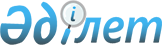 Об утверждении Правил проведения раздельных сходов местного сообщества и количественного состава представителей жителей сел для участия в сходе местного сообщества Тастинского сельского округа Амангельдинского района Костанайской области
					
			Утративший силу
			
			
		
					Решение маслихата Амангельдинского района Костанайской области от 22 мая 2020 года № 385. Зарегистрировано Департаментом юстиции Костанайской области 29 мая 2020 года № 9227. Утратило силу решением маслихата Амангельдинского района Костанайской области от 2 августа 2023 года № 31
      Сноска. Утратило силу решением маслихата Амангельдинского района Костанайской области от 02.08.2023 № 31 (вводится в действие по истечении десяти календарных дней после дня его первого официального опубликования).
      В соответствии с пунктом 6 статьи 39-3 Закона Республики Казахстан от 23 января 2001 года "О местном государственном управлении и самоуправлении в Республике Казахстан", постановлением Правительства Республики Казахстан от 18 октября 2013 года № 1106 "Об утверждении Типовых правил проведения раздельных сходов местного сообщества", Амангельдинский районный маслихат РЕШИЛ:
      1. Утвердить прилагаемые Правила проведения раздельных сходов местного сообщества Тастинского сельского округа Амангельдинского района Костанайской области.
      2. Утвердить количественный состав представителей жителей сел Тастинского сельского округа Амангельдинского района Костанайской области для участия в сходе местного сообщества согласно приложению к настоящему решению.
      3. Признать утратившим силу решение маслихата "Об утверждении Правил проведения раздельных сходов местного сообщества и количественного состава представителей жителей сел для участия в сходе местного сообщества села Тасты Амангельдинского района Костанайской области" от 20 мая 2014 года № 250 (опубликовано 11 июля 2014 года в газете "Аманкелді арайы", зарегистрировано в Реестре государственной регистрации нормативных правовых актов за № 4884).
      4. Настоящее решение вводится в действие по истечении десяти календарных дней после дня его первого официального опубликования. Правила проведения раздельных сходов местного сообщества Тастинского сельского округа Амангельдинского района Костанайской области 1. Общие положения
      1. Настоящие правила проведения раздельных сходов местного сообщества сел Тастинского сельского округа Амангельдинского района Костанайской области (далее – Тастинский сельский округ) разработаны в соответствии с пунктом 6 статьи 39-3 Закона Республики Казахстан от 23 января 2001 года "О местном государственном управлении и самоуправлении в Республике Казахстан", постановлением Правительства Республики Казахстан от 18 октября 2013 года № 1106 "Об утверждении Типовых правил проведения раздельных сходов местного сообщества" и устанавливают порядок проведения раздельных сходов местного сообщества жителей сел Тастинского сельского округа.
      2. Раздельный сход местного сообщества жителей сел (далее - раздельный сход) на территории Тастинского сельского округа созывается и проводится с целью избрания представителей для участия в сходе местного сообщества. 2. Порядок проведения раздельных сходов
      3. Раздельный сход созывается акимом Тастинского сельского округа (далее - аким сельского округа).
      Проведение раздельных сходов допускается при наличии положительного решения акима Амангельдинского района на проведение схода местного сообщества.
      4. О времени, месте созыва раздельных сходов и обсуждаемых вопросах население местного сообщества оповещается не позднее, чем за десять календарных дней до дня его проведения через средства массовой информации или иными способами.
      5. Проведение раздельного схода в пределах сел Тастинского сельского округа организуется акимом сельского округа.
      6. Перед открытием раздельного схода проводится регистрация присутствующих жителей сел Тастинского сельского округа, имеющих право в нем участвовать.
      7. Раздельный сход открывается акимом сельского округа или уполномоченным им лицом.
      Председателем раздельного схода являются аким сельского округа или уполномоченное им лицо.
      Для оформления протокола раздельного схода открытым голосованием избирается секретарь.
      8. Кандидатуры представителей жителей сел Тастинского сельского округа для участия в сходе местного сообщества выдвигаются участниками раздельного схода в соответствии с количественным составом, утвержденным маслихатом Амангельдинского района.
      Количество представителей жителей сел Тастинского сельского округа для участия в сходе местного сообщества определяется на основе принципа равного представительства.
      9. Голосование проводится открытым способом персонально по каждой кандидатуре. Избранными считаются кандидаты, набравшие наибольшие голоса участников раздельного схода.
      10. На раздельном сходе ведется протокол, который подписывается председателем и секретарем и передается в аппарат акима Тастинского сельского округа. Количественный состав представителей жителей сел Тастинского сельского округа Амангельдинского района Костанайской области для участия в сходе местного сообщества
					© 2012. РГП на ПХВ «Институт законодательства и правовой информации Республики Казахстан» Министерства юстиции Республики Казахстан
				
      Председатель сессии 

М. Каркабатов

      Секретарь Амангельдинского районного маслихата 

К. Кеделбаев
Утверждены
решением Амангельдинского
районного маслихата
от 22 мая 2020 года
№ 385Приложение
к решению Амангельдинского
районного маслихата
от 22 мая 2020 года
№ 385
№
Наименование населенного пункта
Количество представителей жителей сел Тастинского сельского округа Амангельдинского района Костанайской области
1
село Тасты Тастинского сельского округа Амангельдинского района Костанайской области
12
2
село Карынсалды Тастинского сельского округа Амангельдинского района Костанайской области
8
3
село Горняк Тастинского сельского округа Амангельдинского района Костанайской области
2